PAPÍRGYŰJTÉSAz előző tanévekhez hasonlóan, az idén is megszerveztük a papírgyűjtést a szülők bevonásával. Elmentünk a környező falvakba, és a lakosság segítségét, támogatását kértük. Az összegyűjtött papírkötegeket az iskolába szállítottuk. Köszönjük a szülők, és a lakosok segítségét!                                                                                        Takács Zoltánné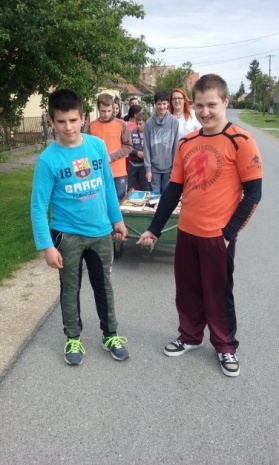 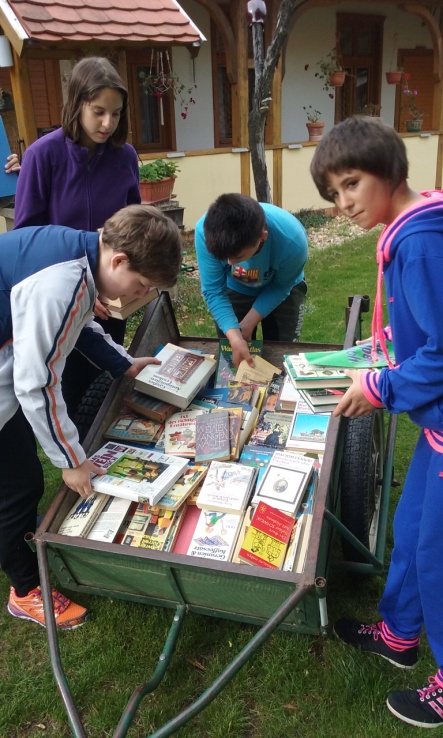 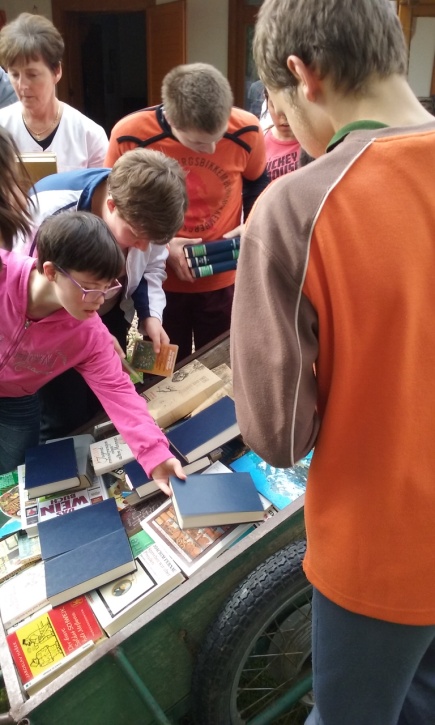 